Patient Name: ___________________________________________________   Date: _____________Address: ________________________________ City: _______________ State: _____  Zip: _______Home Phone: ________________ Cell Phone: ________________ Work Phone: ________________Email Address: _____________________________________________________Sex:  M   F   X       Marital Status:   M   S   D   W        Date of Birth: _______________  Age: ________Social Security Number: ___________________________Occupation: ________________________________________________________________________Employer:  _________________________________________________________________________Referred by: ________________________________________________________________________Have you ever received Chiropractic Care?   Yes    No  If yes, When: ________________________Name of most recent Chiropractor: _____________________________________________________1.  Reasons for seeking chiropractic care:	Primary Reason: __________________________________________________________________________________________________________________________________________________________________________________________________________Secondary Reason: _______________________________________________________________________________________________________________________________________________________________________________________________________2.  Previous interventions, treatments, medications, surgery, or care you’ve sought for your complaint(s):__________________________________________________________________________________________________________________________________________________________________________________________________3.  Past Health History:A.  Please indicate if you have a history of any of the following: Anticoagulant use      Heart problems/high blood pressure/chest pain      Bleeding problems      Lung problems/shortness of breath      Cancer      Diabetes      Psychiatric disorders      Bipolar disorder      Major depression      Schizophrenia      Stroke/TIA’s      Other ______      None of the aboveB.  Previous Injury or Trauma: ____________________________________________________      	Have you ever broken any bones?  Which? _________________________________________C.  Allergies: __________________________________________________________________Patient Name: ___________________________________________________   Date: _____________D.  Medications:      Medication									Reason for taking	________________________________________	________________________________________________________________________________	________________________________________________________________________________	________________________________________________________________________________	________________________________________E.  Surgeries:	Type of surgery								Date	________________________________________	________________________________________________________________________________	________________________________________________________________________________	________________________________________________________________________________	________________________________________F.  Females/Pregnancies and outcomes:Pregnancies/Date of Delivery							Outcome________________________________________	________________________________________________________________________________	________________________________________________________________________________	________________________________________________________________________________	________________________________________4.  Family Health History:	Do you have a family history of any of the following? (please indicate all that apply)		  Cancer       Stroke/TIA’s       Headaches       Cardiac Disease       Diabetes		  Neurological diseases       Adopted/Unknown       Cardiac disease below age 40		  Psychiatric disease       Other       None of the aboveDeaths in Immediate Family: Cause of parents/siblings death							Age at death________________________________________	________________________________________________________________________________	________________________________________________________________________________	________________________________________________________________________________	________________________________________Patient Name: ___________________________________________________   Date: _____________Social and Occupational History:	A.  Job description:	      ___________________________________________________________________________	B.  Work schedule:	      ___________________________________________________________________________	C.  Recreational activities:	      ___________________________________________________________________________	D.  Lifestyle (hobbies, level of exercise, alcohol, tobacco and drug use, diet):	      ___________________________________________________________________________	        ___________________________________________________________________________Patient Name: ___________________________________________________   Date: _____________Review of SymptomsHave you had any of the following pulmonary (lung-related) issues?  Asthma/difficulty breathing       COPD       Emphysema       Other______      None of the aboveHave you had any of the following cardiovascular (heart-related) issues or procedures?  Heart surgeries      Congestive heart failure      Murmurs of valvular disease      Heart Attack/MI’s  Heart disease/problems       Hypertension       Pacemaker       Angina/chest pain       Irregular heartbeat       Other ______       None of the aboveHave you had any of the following neurological (nerve-related) issues?  Visual changes/loss of vision       One-sided weakness of face or body      History of seizures  One-sided decreased feeling in the face or body       Headaches       Memory loss       Tremors  Vertigo       Loss of sense of smell       Strokes/TIA’s       Other _______       None of the aboveHave you had any of the following endocrine (glandular/hormonal) issues?  Thyroid disease     Hormone replacement therapy      Injectable steroid replacements     Diabetes  Other _____________      None of the aboveHave you had any of the following renal (kidney-related) issues or procedures?  Renal calculi/stones       hermaturia (blood in the urine)       Incontinence (cant control)        Bladder infections       Difficulty urinating       Kidney disease      Dialysis       Other __________  None of the above Have you had any of the following gastroenterological (stomach-related) issues?  Nausea       Difficulty Swallowing       Ulcerative disease       Frequent abdominal pain  Hiatal Hernia       Constipation       Pancreatic disease       Irritable bowel/colitis  Hepatitis or liver disease      Bloody or black tarry stool      Vomiting blood      Bowel incontinence  Gastroesophageal reflux/heartburn       Other _________       None of the aboveHave you had any of the following hematological (blood-related) issues?  Anemia       Regular anti-inflammatory use (Motrin/Ibuprofin/Naproxin/Aleve)       HIV Positive  Abnormal bleeding/bruising       Sickle-cell anemia       Enlarged lymph nodes       Hemophilia  Hyper coagulation or deep venous thrombosis/history of blood clots       Anticoagulant therapy  Regular aspirin use       Other ___________      None of the aboveHave you had any of the following dermatological (skin-related) issues?  Significant burns       Significant rashes       Skin grates       Psoriatic disorders       Other_________       None of the aboveHave you had any of the following musculoskeletal (bone/muscle-related) issues?  Rheumatoid arthritis       Gout       Osteoarthritis       Broken bones       Spinal fracture           Spinal surgery       Joint surgery       Arthritis (unknown type)       Scoliosis       Metal Implants  Other _________      none of the aboveHave you had any of the following psychological issues?  Psychiatric diagnosis      Depression      Suicidal ideations      Bipolar disorder      schizophrenia  Psychiatric hospitalizations   Homicidal ideations       Other ____________    None of the abovePatient Name: ___________________________________________________   Date: _____________Please mark areas of concern on the body’s below.  Number each area and then answer the Patient History Forms for each area marked.  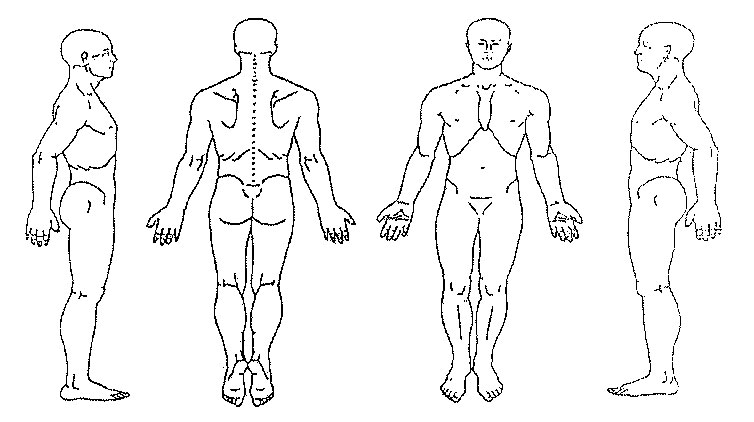 Patient Name: ___________________________________________________   Date: _____________New Patient History FormPlease start at the top of your body and work your way down, i.e Headache, Neck Pain, etc.Symptom 1: ________________________________________1	On a scale of 0 – 10, with 10 being the worst, please circle the number that best describes the symptom most of the time:        1   2   3   4   5   6   7   8   9   102	What percentage of the time you are awake do you experience the above symptoms at the above intensity:5   10   15   20   25   30   35   40   45   50   55   60   65   70   75   80   85   90   95   100		3	When did the symptom begin?  _____________________________________________	Did the symptoms begin suddenly or gradually? (circle one)	How did the symptom begin? ___________________________________________	4	What makes the symptom worse?  (Circle all that apply):	Bending neck forward, bending neck backward, tilting head to left, tilting head to right, turning head to left, turning head to right, bending forward at waist, bending backward at waist, tilting left at waist, tilting right at waist, twisting left at waist, twisting right at waist, sitting, standing, getting up from sitting position, lifting, any movement, driving, walking, running, nothing, other (please describe): ___________	5	What makes the symptom better? (circle all that apply):	Rest, ice, heat, stretching, exercise, massage, pain medication, muscle relaxers, nothing, other (please describe): _______________	6	Describe the quality of the symptom (circle all that apply):	Sharp, dull, achy, burning, throbbing, piercing, stabbing, deep, nagging, shooting, stinging, other (please describe): ______________	7	Does the symptom radiate to another part of your body?  Circle one:  Yes   No	If yes, where does the symptom radiate? ________________________________	8	Is the symptom worse at certain times of the day or night?  (Circle one)	Morning	Afternoon	Evening	Night     Unaffected by time of dayPatient Name: ___________________________________________________   Date: _____________New Patient History FormPlease start at the top of your body and work your way down, i.e Headache, Neck Pain, etc.Symptom 2: ________________________________________1	On a scale of 0 – 10, with 10 being the worst, please circle the number that best describes the symptom most of the time:        1   2   3   4   5   6   7   8   9   102	What percentage of the time you are awake do you experience the above symptoms at the above intensity:5   10   15   20   25   30   35   40   45   50   55   60   65   70   75   80   85   90   95   100		3	When did the symptom begin?  _____________________________________________	Did the symptoms begin suddenly or gradually? (circle one)	How did the symptom begin? ___________________________________________	4	What makes the symptom worse?  (Circle all that apply):	Bending neck forward, bending neck backward, tilting head to left, tilting head to right, turning head to left, turning head to right, bending forward at waist, bending backward at waist, tilting left at waist, tilting right at waist, twisting left at waist, twisting right at waist, sitting, standing, getting up from sitting position, lifting, any movement, driving, walking, running, nothing, other (please describe): ___________	5	What makes the symptom better? (circle all that apply):	Rest, ice, heat, stretching, exercise, massage, pain medication, muscle relaxers, nothing, other (please describe): _______________	6	Describe the quality of the symptom (circle all that apply):	Sharp, dull, achy, burning, throbbing, piercing, stabbing, deep, nagging, shooting, stinging, other (please describe): ______________	7	Does the symptom radiate to another part of your body?  Circle one:  Yes   No	If yes, where does the symptom radiate? ________________________________	8	Is the symptom worse at certain times of the day or night?  (Circle one)	Morning	Afternoon	Evening	Night     Unaffected by time of dayPatient Name: ___________________________________________________   Date: _____________New Patient History FormPlease start at the top of your body and work your way down, i.e Headache, Neck Pain, etc.Symptom 3: ________________________________________1	On a scale of 0 – 10, with 10 being the worst, please circle the number that best describes the symptom most of the time:        1   2   3   4   5   6   7   8   9   102	What percentage of the time you are awake do you experience the above symptoms at the above intensity:5   10   15   20   25   30   35   40   45   50   55   60   65   70   75   80   85   90   95   100		3	When did the symptom begin?  _____________________________________________	Did the symptoms begin suddenly or gradually? (circle one)	How did the symptom begin? ___________________________________________	4	What makes the symptom worse?  (Circle all that apply):	Bending neck forward, bending neck backward, tilting head to left, tilting head to right, turning head to left, turning head to right, bending forward at waist, bending backward at waist, tilting left at waist, tilting right at waist, twisting left at waist, twisting right at waist, sitting, standing, getting up from sitting position, lifting, any movement, driving, walking, running, nothing, other (please describe): ___________	5	What makes the symptom better? (circle all that apply):	Rest, ice, heat, stretching, exercise, massage, pain medication, muscle relaxers, nothing, other (please describe): _______________	6	Describe the quality of the symptom (circle all that apply):	Sharp, dull, achy, burning, throbbing, piercing, stabbing, deep, nagging, shooting, stinging, other (please describe): ______________	7	Does the symptom radiate to another part of your body?  Circle one:  Yes   No	If yes, where does the symptom radiate? ________________________________	8	Is the symptom worse at certain times of the day or night?  (Circle one)	Morning	Afternoon	Evening	Night     Unaffected by time of dayPatient Name: ___________________________________________________   Date: _____________New Patient History FormPlease start at the top of your body and work your way down, i.e Headache, Neck Pain, etc.Symptom 4: ________________________________________1	On a scale of 0 – 10, with 10 being the worst, please circle the number that best describes the symptom most of the time:        1   2   3   4   5   6   7   8   9   102	What percentage of the time you are awake do you experience the above symptoms at the above intensity:5   10   15   20   25   30   35   40   45   50   55   60   65   70   75   80   85   90   95   100		3	When did the symptom begin?  _____________________________________________	Did the symptoms begin suddenly or gradually? (circle one)	How did the symptom begin? ___________________________________________	4	What makes the symptom worse?  (Circle all that apply):	Bending neck forward, bending neck backward, tilting head to left, tilting head to right, turning head to left, turning head to right, bending forward at waist, bending backward at waist, tilting left at waist, tilting right at waist, twisting left at waist, twisting right at waist, sitting, standing, getting up from sitting position, lifting, any movement, driving, walking, running, nothing, other (please describe): ___________	5	What makes the symptom better? (circle all that apply):	Rest, ice, heat, stretching, exercise, massage, pain medication, muscle relaxers, nothing, other (please describe): _______________	6	Describe the quality of the symptom (circle all that apply):	Sharp, dull, achy, burning, throbbing, piercing, stabbing, deep, nagging, shooting, stinging, other (please describe): ______________	7	Does the symptom radiate to another part of your body?  Circle one:  Yes   No	If yes, where does the symptom radiate? ________________________________	8	Is the symptom worse at certain times of the day or night?  (Circle one)	Morning	Afternoon	Evening	Night     Unaffected by time of dayPatient Name: ___________________________________________________   Date: _____________New Patient History FormPlease start at the top of your body and work your way down, i.e Headache, Neck Pain, etc.Symptom 5: ________________________________________1	On a scale of 0 – 10, with 10 being the worst, please circle the number that best describes the symptom most of the time:        1   2   3   4   5   6   7   8   9   102	What percentage of the time you are awake do you experience the above symptoms at the above intensity:5   10   15   20   25   30   35   40   45   50   55   60   65   70   75   80   85   90   95   100		3	When did the symptom begin?  _____________________________________________	Did the symptoms begin suddenly or gradually? (circle one)	How did the symptom begin? ___________________________________________	4	What makes the symptom worse?  (Circle all that apply):	Bending neck forward, bending neck backward, tilting head to left, tilting head to right, turning head to left, turning head to right, bending forward at waist, bending backward at waist, tilting left at waist, tilting right at waist, twisting left at waist, twisting right at waist, sitting, standing, getting up from sitting position, lifting, any movement, driving, walking, running, nothing, other (please describe): ___________	5	What makes the symptom better? (circle all that apply):	Rest, ice, heat, stretching, exercise, massage, pain medication, muscle relaxers, nothing, other (please describe): _______________	6	Describe the quality of the symptom (circle all that apply):	Sharp, dull, achy, burning, throbbing, piercing, stabbing, deep, nagging, shooting, stinging, other (please describe): ______________	7	Does the symptom radiate to another part of your body?  Circle one:  Yes   No	If yes, where does the symptom radiate? ________________________________	8	Is the symptom worse at certain times of the day or night?  (Circle one)	Morning	Afternoon	Evening	Night     Unaffected by time of dayPatient Name: ___________________________________________________   Date: _____________New Patient History FormPlease start at the top of your body and work your way down, i.e Headache, Neck Pain, etc.Symptom 6: ________________________________________1	On a scale of 0 – 10, with 10 being the worst, please circle the number that best describes the symptom most of the time:        1   2   3   4   5   6   7   8   9   102	What percentage of the time you are awake do you experience the above symptoms at the above intensity:5   10   15   20   25   30   35   40   45   50   55   60   65   70   75   80   85   90   95   100		3	When did the symptom begin?  _____________________________________________	Did the symptoms begin suddenly or gradually? (circle one)	How did the symptom begin? ___________________________________________	4	What makes the symptom worse?  (Circle all that apply):	Bending neck forward, bending neck backward, tilting head to left, tilting head to right, turning head to left, turning head to right, bending forward at waist, bending backward at waist, tilting left at waist, tilting right at waist, twisting left at waist, twisting right at waist, sitting, standing, getting up from sitting position, lifting, any movement, driving, walking, running, nothing, other (please describe): ___________	5	What makes the symptom better? (circle all that apply):	Rest, ice, heat, stretching, exercise, massage, pain medication, muscle relaxers, nothing, other (please describe): _______________	6	Describe the quality of the symptom (circle all that apply):	Sharp, dull, achy, burning, throbbing, piercing, stabbing, deep, nagging, shooting, stinging, other (please describe): ______________	7	Does the symptom radiate to another part of your body?  Circle one:  Yes   No	If yes, where does the symptom radiate? ________________________________	8	Is the symptom worse at certain times of the day or night?  (Circle one)	Morning	Afternoon	Evening	Night     Unaffected by time of dayPatient Name: ___________________________________________________   Date: _____________HIPPA Consent FormIf I am a patient who is submitting to third party insurances for reimbursement, I know that I am giving this practice my consent to only disclose my protected health information to obtain payment from insurance companies and for health care operations like quality reviews.I have been informed that I may review The Healing Centre’s Notice of Privacy Practices (for a more complete description of uses and disclosures) before signing the consent.I understand that The Healing Centre has the right to change their Privacy Practices and that I may obtain any revised notices at this practice.I understand that I have the right to request a restriction of how my protected health information is used.  However, I also understand The Healing Centre cannot be restricted from providing information relating to the procedure codes billed to your insurance.  I understand that The Healing Centre may restrict personal information if not directly related to the codes being billed.I also understand that I may revoke this consent at any time, by making a request in writing, except for information already being used or disclosed.Singnature: ________________________________________________ Date: _________________If signed by a patient representative, state relationship to patient: _________________________Patient Name: ___________________________________________________   Date: _____________Doctor-Patient Relationship in ChiropracticINFORMED CONSENTChiropracticIt is important to acknowledge the difference between the health care specialties of Chiropractic, Osteopathy and medicine. Chiropractic health care seeks to restore health through natural means without the use of medicine or surgery.  This gives the body maximum opportunity to utilize its inherent recuperative powers.  The success of the Chiropractic Doctor’s procedures often depends on environment, underlying causes, physical and spinal conditions.  It is important to understand what to expect from Chiropractic health care services.AnalysisA Doctor of Chiropractic conducts a clinical analysis for the express purpose of determining whether there is evidence of Vertebral Subluxation Syndrome (VSS) or Vertebral Subluxation Complexes (VSC).  When such VSS and VSC complexes are found, Chiropractic adjustments and ancillary procedures may be given in an attempt to restore spinal integrity.  It is the Chiropractic premise that spinal alignment allows transmission throughout the body and gives the body an opportunity to use its inherent recuperative powers.  Due to the complexities of nature, no doctor can promise you specific results.  This depends upon the inherent recuperative powers of the body.DiagnosisAlthough Doctors of Chiropractic care experts in Chiropractic diagnosis, the VSS and VSC, they are not internal medical specialists.  Every Chiropractic patient should be mindful of his/her own symptoms and should secure other opinions if she has any concern as to the nature of his/her total condition.  Your Doctor of Chiropractic may express an opinion as to whether or not you should take this step, but you are responsible for the final decision.Informed Consent for Chiropractic CareA patient, in coming to the Doctor of Chiropractic, gives the Doctor permission and authority to care fore the patient in accordance with the Chiropractic tests, diagnosis and analysis.  The Chiropractic adjustment or other clinical procedures are usually beneficial and seldom cause any problem. In rare cases, underlying physical defects, deformities or pathologies may render the patient susceptible to injury.  The doctor, of course, will not give a Chiropractic adjustment, or health care, if she is aware that such care may be contra-indicated.  Again, it is the responsibility of the patient to make it known or to learn through health care procedures whatever he/she is suffering from: latent pathological defects, illnesses, or deformities which would otherwise not come to the attention of the Doctor of Chiropractic.  The patient should look to the correct specialist for the proper diagnostic and clinical procedures.  The Doctor of Chiropractic provides a specialized, non-duplicating health service.  The Doctor of Chiropractic is licensed in a special practice and is available to work with other types of providers in your health care regime.ResultsThe purpose of Chiropractic services is to promote natural health through the reduction of the VSS or VSC.  Since there are so many variables, it is difficult to predict the time schedule or efficacy of the Chiropractic procedures.  Sometimes the response is phenomenal.In most cases there is a more gradual, but quite satisfactory response.  Occasionally, the results are less than expected.  Two or more similar conditions may respond differently to the same Chiropractic care.  Many medical failures find quick relief through Chiropractic.  In turn, we must admit that conditions, which do not respond to Chiropractic Care, may come under the control or be helped through medical science.  The fact is that the science of Chiropractic and medicine may never be so exact as to provide definite answers to all problems.  Both have great strides in alleviating pain and controlling disease.To The PatientPlease discuss any questions or problems with the Doctor before signing the statement of policy.  I have read, and understand the forgoing.___________________________________________		___________________________Signature								DatePatient Name: ___________________________________________________   Date: _____________MISSED APPOINTMENT POLICYPURPOSETo make the patient aware that missed appointments have an impact on the physician's schedule as well as possible health risks for the patient. The Healing Centre is reserving time in our schedule for your health. To notify patients of a possible financial penalty for failure to cancel a scheduled appointment. We also may have patients in need of an appointment on a “wait” list.POLICYOur office will document in the electronic medical record when a patient “no shows" an appointment or cancels an appointment on short notice.Failure to give 24-hour notice of cancellation of an appointment or no-showing an appointment can result in a charge of the visit on the patient's account. Patients signing this have acknowledged that they may be charged for missed appointments. This charge cannot be billed to the insurance company. Failure to pay a no show fee will be treated according to our policy on unpaid balances, with the exception of collection accounts.Medical care will not be withheld for a medical emergency. If no-showing occurs, please call right away, otherwise future appointments will be cancelled.PROCEDURECHECK ONE BOX. SIGN & DATE BELOW.[  ]   I understand the Missed Appointment Policy. I have been informed that a charge will be applied to my account when I miss appointments without giving proper notice. I understand this charge cannot be billed to an insurance company. I agree personally and fully responsible for payment.[  ]   I have decided to not schedule in advance and I will call the day I would like to have an appointment. I understand there may not be time available the day I call.______________________________________________________	_____________________Signature of patient or person acting on patient’s behalf		    Date